PURPOSE OF THE REPORT Cabinet are asked to approve the release of business rate growth funding prior to it being realised to support the funding of cross-county work on ‘Repositioning Lancashire: The Greater Lancashire Plan’. PORTFOLIO RECOMMENDATIONSThat Cabinet approve a contribution of £36,012 to the Strategic Economic Growth and Financial Sustainability Fund, being South Ribble’s share of the £400,000 bid to fund work on the Greater Lancashire Plan. This is subject to all Lancashire councils who are in the business rate pool committing to fund their share of the total cost of the work.REASONS FOR THE DECISIONThe Lancashire BR Pool Executive Body have explored how £400k could be released from the Strategic Economic Growth and Financial Sustainability Fund (SEGFSF) in this financial year to fund work on the Greater Lancashire Plan, as requested by the Governing Body of the Lancashire Business Rate Pilot Pool. The proposal is that each authority provide a financial allocation towards the £400,000 in proportion to their total anticipated contribution to the Strategic Economic Growth and Financial Sustainability Fund. This advance funding can be met from the council’s business rate retention reserve. At the end of the financial year, when the actual outturn for business rates income is known, an adjustment can be made in relation to this payment.CORPORATE PRIORITIESThe report relates to the following corporate priorities: Projects relating to People in the Corporate Plan:BACKGROUND TO THE REPORTThe Lancashire Business Rates Pool was formed in 2016/17. The benefit of the business rates pool is that the pool is treated as a single body for the purposes of the rate retention scheme, hence the Government calculates only one overall amount in respect of safety net or levy payments. In essence this means that members of the Lancashire Pool are not required to pay a levy to central government, instead this is retained by each member. During 2018/19 the Government invited pools of authorities to pilot 75% rates retention in 2019/20. South Ribble Council approved the council’s participation in a Lancashire pool pilot bid which was subsequently successful. Participation in the 75% pilot is financially advantageous for each pool member where they experience growth above their baseline funding level as they benefit from retaining a bigger share of that growth.With regard to the governance arrangements for the Lancashire Business Rates Pilot Pool: it is administered by Ribble Valley who are the Lead Authority; has a Governing Body comprising of the Leaders of each local authority who belong to the pool; and an Executive Body which consists of the S151 Officers of the pool members. The Executive Body make recommendations, when required, on operational matters to the Governing Body.     The Lancashire Business Rates Pilot pool members signed a memorandum of understanding in which each pool member agreed that, at the end of the financial year, they would set aside 25% of their additional growth in a Lancashire wide fund to be used to target strategic economic growth and improve financial resilience and sustainability. The Governing Body make decisions regarding how the Strategic Economic Growth and Financial Sustainability Fund will be allocated.    PROPOSALS  At a meeting of the Governing Body in June, a case was presented for a Greater Lancashire Plan funded from the Strategic Economic Growth and Financial Sustainability Fund (SEGFSF). The estimated overall cost of producing the Greater Lancashire Plan is £400,000.The £400,000 is to fund the initial work to develop the Greater Lancashire Plan. The    key outputs expected arising from the Greater Lancashire Plan include:An independent whole place review of Lancashire, providing state of Lancashire analysisA bold and ambitious vision for Greater Lancashire 2050A strategic framework, capturing the Local transport Plan refresh, the Local Industrial Strategy and all the local plansA business case for a Greater Lancashire Strategic Intelligence Unit and secretariat The Lancashire Business rates pool Executive Body were asked to consider the options available for underwriting the early release of £400,000 from the SEGFSF and to report back to the Governing Body. The Lancashire BR Pool Executive Body met on 14 June 2019 and 26 July 2019. They explored how £400,000 could be released from the Strategic Economic Growth and Financial Sustainability Fund (SEGFSF) in this financial year to fund work on the Greater Lancashire Plan i.e. prior to the BR growth income being realised and available in this fund.The Executive Body considered 2 options:Option 1 - That the advance funding is provided by one authority, or;Option 2 -That the advance funding is provided by pool members in proportion to their anticipated contribution to the fund based on NNDR1’s. The Executive Body members present were minded to agree Option 2 and, subject to the views of those authorities not present, would be recommending this option to the next Governing Body meeting.The table below shows the initial contribution which would be required from each pool member in the final column:This proposal is a one-off and a bidding process is being set up for accessing pooled monies from the SEGFS fund of the 2019/20 Lancashire Business rates pilot in the future.  CONSULTATION CARRIED OUT AND OUTCOME OF CONSULTATIONThere has been no formal consultation.ALTERNATIVE OPTIONS CONSIDERED AND REJECTEDThe Executive Body considered Option 1, but the collective view was that this was outside the current pooling arrangements for the Strategic Economic Growth and Financial Sustainability Fund. Financial implicationsThe £36,012 advance payment can be funded in 2019/20 from the Business Rate Retention Reserve. At the end of the financial year, the council will complete the annual business rates return (NNDR3) which will be the basis for the calculation of the council’s actual share of business rates income including growth retained and also the proportion of growth due to be paid into the Strategic Economic Growth and Financial Sustainability Fund. This is in compliance with the agreed business rate pooling arrangements. It is proposed by the Lancashire BR Pool Executive body that an adjustment is carried out at the end of the year with regard to the advance payments requested. LEGAL IMPLICATIONSClearly some kind of agreement/contract will need to be entered into setting out clearly the terms on which the advance payment of £36,012 will be made. Subject to this there are no legal concerns.AIR QUALITY IMPLICATIONSThere are no direct air quality implications as a result of this decision.Human Resources and Organisational Development implicationsThere are none.ICT/technology implicationsThere are none.Property and Asset Management implicationsThere are none.RISK MANAGEMENTThe key risks are set out in the financial implications.EQUALITY AND DIVERSITY IMPACTThere are no Equality and Diversity implications.COMMENTS OF THE STATUTORY FINANCE OFFICERThis funding request represents an advance payment of a proportion of expected business rate growth in 2019/20. The council has been asked to underwrite this amount as there is a potential risk that if the expected level of business rate growth in 2019/20 isn’t achieved then the Council will need to fund it from its own resources, and also because this is a one-off request to release funds in advance of them being received. The amount proposed is less than 15% of the total estimated contribution to the Strategic Economic Growth and Financial Sustainability Fund and therefore is not considered to be a significant risk.            COMMENTS OF THE MONITORING OFFICERPlease see Legal Implications above. There are no concerns from a Monitoring Officer perspective. There is general enabling legislation on which we can rely for taking the proposed action.BACKGROUND DOCUMENTS Cabinet 12th September 2018: Business Rates Retention Pilots 2019/20Cabinet 10th October 2018: Business Rates Retention Pilots 2019/20 – Update reportAPPENDICES There are no appendices to this reportJANE BLUNDELLINTERIM SECTION 151 OFFICERREPORT TO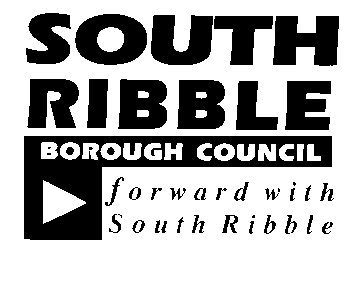 ONCABINET11 September 2019TITLEPORTFOLIOREPORT OFLancashire Business Rates PoolFinance, Property and AssetsInterim Section 151 OfficerIs this report a KEY DECISION (i.e. more than £100,000 or impacting on more than 2 Borough wards?)Is this report on the Statutory Cabinet Forward Plan?Is the request outside the policy and budgetary framework and therefore subject to confirmation at full Council? Is this report confidential?No NoNoNoExcellence and Financial SustainabilityHealth and WellbeingPlacePeople Pool MemberEstimated Contribution toSEGFSF£All to underwrite pro rata to expected contribution to SEGFSF             £Blackburn with Darwen 445,64865,669 Blackpool 00 Burnley 236,21934,808 Chorley 177,84026,206 Fylde 137,49720,261 Hyndburn 26,5003,905 Lancashire 773,067113,916 Lancashire Fire Authority 53,3637,863 Lancaster 00 Pendle 69,24210,203 Preston 38,9135,734 Ribble Valley 147,77621,776 Rossendale 94,80113,969 South Ribble 244,38636,012 West Lancashire 120,96117,824 Wyre 148,30221,853 Total         2,714,515400,000Report Author:Telephone:Date:Jane Blundell01772 62524505/08/19